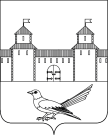 от 30.12.2015  № 855-пО создании комиссии по установлению необходимости проведения капитального ремонта общего имущества в многоквартирных домах на территории муниципального образования Сорочинский городской округ           В соответствии с Постановлением Правительства Оренбургской области от 21.12.2015 г. № 988-п «Об утверждении порядка установления необходимости проведения капитального ремонта общего имущества в многоквартирных домах на территории Оренбургской области», в соответствии со статьями 32, 35, 40 Устава муниципального образования Сорочинский городской округ  Оренбургской области, администрация Сорочинского городского округа постановляет: Создать комиссию по установлению необходимости проведения капитального ремонта общего имущества в многоквартирных домах на территории муниципального образования Сорочинский городской округ и утвердить ее состав согласно Приложению № 1.  Утвердить Положение о комиссии по установлению необходимости проведения капитального ремонта общего имущества в многоквартирных домах на территории муниципального образования Сорочинский городской округ согласно Приложению № 2.Настоящее постановление вступает в силу со дня его подписания и подлежит официальному опубликованию.Контроль за исполнением настоящего постановления  возложить на заместителя главы администрации Сорочинского городского округа по оперативному управлению муниципальным хозяйством Богданова А.А.Глава муниципального образования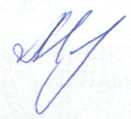 Сорочинский городской округ 	            Т.П.МелентьеваРазослано: в дело – 2 экз, в прокуратуру – 1 экз., членам комиссии – 9 экз.Приложение № 1к постановлению администрации Сорочинского городского округа Оренбургской области от 30.12.2015  г. № 855-пСОСТАВкомиссии по установлению необходимости проведения капитального ремонта общего имущества в многоквартирных домах на территории муниципального образования Сорочинский городской округБогданов А.А. - председатель комиссии, заместитель главы администрации Сорочинского городского округа по оперативному управлению муниципальным хозяйством;Меренков И.Е. – заместитель председателя комиссии, и.о. начальника Управления ЖКХ администрации Сорочинского городского округа;Крестьянов А.Ф. – заместитель председателя комиссии, главный архитектор муниципального образования Сорочинский городской округ;Юлдашева В.А. – секретарь комиссии, инженер по надзору за строительством МКУ «Хозяйственная группа по обслуживанию органов местного самоуправления»;Члены комиссии:Воропаев О.В. – главный  специалист Управления ЖКХ Сорочинского городского округа (по согласованию);Кодрин В.Г. – депутат городского совета муниципального образования Сорочинский городской округ V созыва (по согласованию);Хорохорин С.Ю.– депутат городского совета муниципального образования Сорочинский городской округ V созыва (по согласованию);Чигирев В.Ю.– депутат городского совета муниципального образования Сорочинский городской округ V созыва (по согласованию);Представитель Государственной жилищной инспекции Оренбургской области (по согласованию).Приложение № 2к постановлению администрации Сорочинского городского округа Оренбургской области от 30.12.2015  г. № 855-пПоложениео комиссии по установлению необходимости проведения капитального ремонта общего имущества в многоквартирных домах на территории муниципального образования Сорочинский городской округ1.1. Настоящее Положение разработано в целях реализации положений статьи 13  Жилищного кодекса Российской Федерации, закона Оренбургской области от 12 сентября 2013 года № 1762/539-V-ОЗ «Об организации проведения капитального ремонта общего имущества в многоквартирных домах на территории Оренбургской области» (далее – «закон Оренбургской области»), постановления Правительства Оренбургской области  от 30 декабря 2013 г. N 1263-пп «Об утверждении региональной программы "Проведение капитального ремонта общего имуществав многоквартирных домах, расположенных на территории Оренбургской области, в 2014 - 2043 годах" (далее - постановление Правительства Оренбургской области  № 1263-пп), постановления Правительства Оренбургской области от 21.12.2015 г. № 988-п «Об утверждении порядка установления необходимости проведения капитального ремонта общего имущества в многоквартирных домах на территории Оренбургской области».1.2. Настоящее Положение регламентирует работу комиссии по установлению необходимости проведения капитального ремонта общего имущества в многоквартирных домах (далее – МКД) ранее сроков, установленных региональной программой по проведению капитального ремонта общего имущества в МКД на территории Оренбургской области (далее – Комиссия).1.3. Комиссия руководствуется в своей деятельности Конституцией Российской Федерации, Федеральными законами, указами и распоряжениями Президента Российской Федерации, постановлениями и распоряжениями Правительства Российской Федерации, законами Оренбургской области, постановлениями и распоряжениями органа местного самоуправления муниципального образования Сорочинский городской округ Оренбургской области (далее – орган местного самоуправления), а также настоящим Положением. 1.4. Действие настоящего Положения распространяются на орган местного самоуправления, на территории которого расположены МКД, подлежащие в соответствии с законом Оренбургской области, постановлением Правительства Оренбургской области № 1263-пп включению в региональную программу по проведению капитального ремонта общего имущества в МКД на территории Оренбургской области на 2014-2043 годы (далее – «региональная программа»).2. Задачи комиссии 2.1. Установление необходимости проведения капитального ремонта общего имущества в МКД в целях формирования органом местного самоуправления краткосрочных планов реализации региональной программы, и актуализации региональной программы. 3. Состав комиссии3.1.  Орган местного самоуправления на основании обращения собственников МКД создает Комиссию в течение 60 рабочих дней с момента получения протокола общего собрания собственников помещений в МКД.3.2. Состав, председатель и секретарь Комиссии утверждаются постановлением органа местного самоуправления.3.3. В состав Комиссии включаются представители органа местного самоуправления, органа муниципального жилищного контроля, общественных организаций, депутаты городского совета, а также лица, уполномоченные действовать от имени собственников помещений в МКД.3.4. Состав Комиссии не может быть менее 5 (пяти) членов Комиссии.3.5. К работе Комиссии могут привлекаться с правом совещательного голоса представители:- организаций, осуществляющих управление МКД или оказание услуг и (или) выполнение работ по содержанию и ремонту общего имущества в МКД;- экспертных организаций.4. Организация работы Комиссии4.1. Орган местного самоуправления на безвозмездной основе предоставляет помещение для заседания Комиссии, а также осуществляет материально-техническое обеспечение работы Комиссии.4.2. Заседания Комиссии должно состояться не позднее чем через 30 рабочих дней после утверждения состава Комиссии.4.3. Заседания Комиссии являются открытыми и проводятся по мере необходимости, но не менее, чем 1 раз в год, а в случае возникновения вопросов, требующих оперативного рассмотрения, проводятся внеочередные заседания Комиссии.4.4. Заседание Комиссии проходит непрерывно, за исключением времени, назначенного для отдыха, которое не может составлять более 60 минут. Датой заседания Комиссии не может быть выходной или праздничный день. Заседания Комиссии проходят в пределах рабочего времени, установленного органом местного самоуправления.4.5. Председатель Комиссии:- осуществляет общее руководство деятельностью Комиссии;- распределяет обязанности между членами Комиссии;- утверждает план работы Комиссии, регламент работы Комиссии, повестку дня заседаний Комиссии;- несет ответственность за выполнение возложенных на комиссию задач;4.5.1. В отсутствие председателя его обязанности исполняет заместитель.4.6. Секретарь Комиссии:- осуществляет организацию работы по подготовке заседаний Комиссии, подготавливает повестку дня заседания Комиссии и формирует, по согласованию с председателем Комиссии, список приглашенных на заседание лиц;- обеспечивает подготовку плана работы Комиссии, осуществляет сбор материалов по вопросам, подлежащим рассмотрению на заседании Комиссии;- получает материалы, необходимые для подготовки заседания Комиссии,- не позднее чем за 10 рабочих дней до заседания, информирует членов Комиссии и лиц, приглашенных на заседание о повестке дня заседания, дате, месте и времени его проведения;- ведет протокол заседания Комиссии;- направляет копии протоколов заседания Комиссии ее членам в течение 7 рабочих дней с момента его подписания;4.6.1. В отсутствие секретаря Комиссии его полномочия выполняет другой член Комиссии по решению председателя Комиссии.4.7. Члены Комиссии:- присутствуют на заседаниях Комиссии, а при невозможности присутствовать на заседании Комиссии обязаны заблаговременно за 3 (три) рабочих дня известить об этом секретаря Комиссии;- вносят председателю Комиссии предложения по плану работы Комиссии, повестке дня заседаний Комиссии и порядку обсуждения вопросов на заседаниях Комиссии;- представляют секретарю Комиссии материалы по вопросам, подлежащим рассмотрению на заседании Комиссии, а также проекты решений заседаний Комиссии;- предлагают кандидатуры представителей экспертных организаций и иных заинтересованных лиц для участия в расширенном заседании Комиссии;- участвуют в обсуждении рассматриваемых Комиссией вопросов и выработке по ним решений;- направляют в случае необходимости секретарю Комиссии свое мнение по вопросам повестки дня Комиссии в письменной форме.4.7.1. Члены Комиссии не вправе передавать свои полномочия другим лицам.4.7.2. Член Комиссии, в случае его отсутствия на заседании, вправе изложить свое мнение по рассматриваемым вопросам в письменной форме, которое оглашается на заседании и приобщается к протоколу.4.8. Комиссия вправе запрашивать у организаций, осуществляющих управление МКД или оказание услуг и (или) выполнение работ по содержанию и ремонту общего имущества в МКД, государственных органов, объединений граждан информацию о техническом состоянии МКД, позволяющую определить необходимость проведения капитального ремонта общего имущества в МКД (далее – информация о техническом состоянии МКД).4.9. Для получения информация о техническом состоянии МКД Комиссия вправе по согласованию с собственниками привлекать за счет средств собственников помещений МКД, указанного в обращении собственников, экспертные организации.4.10. С целью проверки информации о техническом состоянии МКД Комиссия проводит визуальный осмотр таких МКД.4.11. Заседание Комиссии считается правомочными, если в нем принимает участие не менее двух третей ее членов. Члены Комиссии участвуют в заседаниях без права замены.4.12. Решение Комиссии принимается простым большинством голосов присутствующих на ее заседании. Члены комиссии, не поддержавшие принятое комиссией решение, имеют право в письменной форме изложить свое особое мнение, которое прилагается к решению комиссии.5. Решение комиссии5.1. По результатам работы, Комиссия принимает одно из следующих решений:5.1.1. О признании МКД требующим капитального ремонта определенных конструктивных элементов и (или) инженерных систем, относящихся к общему имуществу собственников помещений МКД.5.1.2. О признании МКД не требующим капитального ремонта определенных конструктивных элементов и (или) инженерных систем, относящихся к общему имуществу собственников помещений МКД.5.1.3. О признании нецелесообразным проведения капитального ремонта общего имущества в МКД и направлении документов в межведомственную комиссию по признанию помещения жилым помещением, пригодным (непригодным) для проживания граждан, а также МКД аварийным и подлежащим сносу или реконструкции.5.2. Комиссия принимает решение, указанное в п. 5.1.1. настоящего Положения, в случае:- если физический износ определенных конструктивных элементов и (или) инженерных систем, относящихся к общему имуществу собственников помещений МКД, достиг установленного законодательством РФ о техническом регулировании уровня предельно допустимых характеристик надежности и безопасности и не обеспечивает безопасность жизни и здоровья граждан, сохранность имущества физических или юридических лиц;- если исходя из технического состояния общего имущества в МКД имеется опасность нарушения установленных предельных характеристик надежности и безопасности в течение ближайших трех лет;5.3. Комиссия принимает решение, указанное в п. 5.1.2. настоящего Положения, в случае отсутствия обоснований, указанных в п. 5.2. настоящего Положения, оформляя акт обследования технического состояния конструктивных элементов и (или) инженерных систем многоквартирного дома.5.4. Решение Комиссии оформляется протоколом, который подписывается председателем, секретарем Комиссии и присутствующими на заседаниях членами Комиссии. 5.5. Решение Комиссии должно быть принято в течение 3 месяцев со дня обращения собственников помещений в МКД, оформляется в форме заключения о необходимости (об отсутствии необходимости) проведения капитального ремонта общего имущества в многоквартирном доме.5.6. Протокол заседания Комиссии в течение 10 рабочих дней направляется в адрес органа местного самоуправления.5.7. Комиссия прекращает свое действие после принятия решения, указанного в п. 5.1 настоящего Положения.5.8. Решения, принимаемые комиссией, могут быть обжалованы в судебном порядке в соответствии с законодательством Российской Федерации.Администрация Сорочинского городского округа Оренбургской областиП О С Т А Н О В Л Е Н И Е 